Petit Collège de     Provence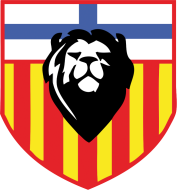 Année scolaire 2023-2024Livres pour la classe de CM1Association Ecole de Provence42, Boulevard Emile Sicard – 13008 Marseille- tel : 04 91 77 28 46secr.primaire@ecoleprovence.frAuteurTitreEditionDUPREYMaths au CM1ACCES2916662863W.BADIERHistoire géographieCITADELLE978-2012387744